软件购买方式登录《企业报表处理软件(2021 版)》征订单 (97gg.com)，或者通过扫描二维码购买。支持“注册版”和“光盘版”二种购买形式，大家根据需要选择。征订网址：https://www.97gg.com/jsyfw/gzjs2021/index.html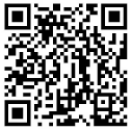 